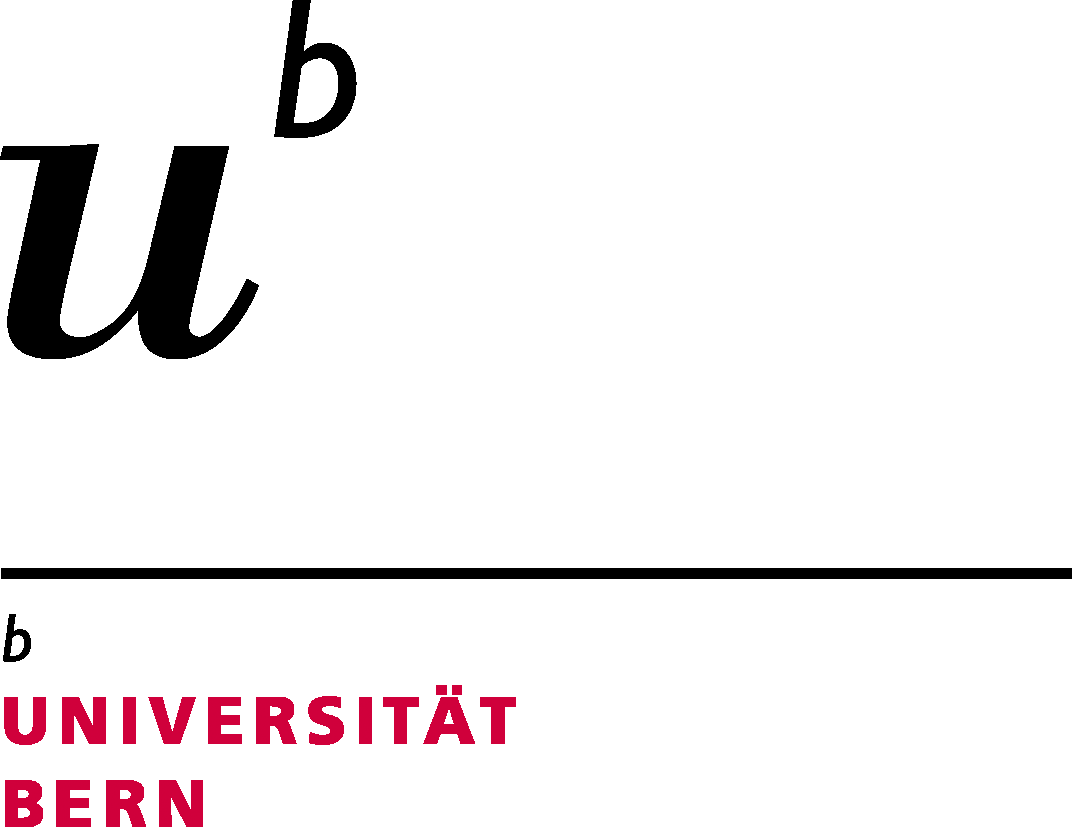 Anmeldeformular SchnupperlehreVorname/ Name:	_________________________________________________________________Adresse:	_________________________________________________________________Telefon:	_________________________________________________________________Geb. Datum:	_________________________________________________________________e-Mail:	_________________________________________________________________Ich will eine Schnupperlehre machen weil, …. (2 – 3 Sätze)______________________________________________________________________________________________________________________________________________________________________________________________________________________________________________________________________________________________________________________________________________________________________________________________________________________________________________________________________________________Bitte Zeugniskopien der letzten 2 Schuljahre beilegen. Formular Senden an:Universität BernDepartement für Chemie, Biochemie und PharmaziezHd. Barbara SennFreiestrasse 33012 Bern